ПРАВИТЕЛЬСТВО САНКТ-ПЕТЕРБУРГАПОСТАНОВЛЕНИЕот 8 февраля 2022 г. N 77ОБ УСТАНОВЛЕНИИ ПЕРЕЧНЯ МЕДИЦИНСКИХ ОРГАНИЗАЦИЙ,УПОЛНОМОЧЕННЫХ НА ТЕРРИТОРИИ САНКТ-ПЕТЕРБУРГА НА ПРОВЕДЕНИЕМЕДИЦИНСКОГО ОСВИДЕТЕЛЬСТВОВАНИЯ ИНОСТРАННОГО ГРАЖДАНИНАНА НАЛИЧИЕ ИЛИ ОТСУТСТВИЕ ФАКТА УПОТРЕБЛЕНИЯИМ НАРКОТИЧЕСКИХ СРЕДСТВ ИЛИ ПСИХОТРОПНЫХ ВЕЩЕСТВБЕЗ НАЗНАЧЕНИЯ ВРАЧА ЛИБО НОВЫХ ПОТЕНЦИАЛЬНО ОПАСНЫХПСИХОАКТИВНЫХ ВЕЩЕСТВ И ИНФЕКЦИОННЫХ ЗАБОЛЕВАНИЙ, КОТОРЫЕПРЕДСТАВЛЯЮТ ОПАСНОСТЬ ДЛЯ ОКРУЖАЮЩИХ, ПРЕДУСМОТРЕННЫХПЕРЕЧНЕМ, УТВЕРЖДАЕМЫМ УПОЛНОМОЧЕННЫМ ПРАВИТЕЛЬСТВОМРОССИЙСКОЙ ФЕДЕРАЦИИ ФЕДЕРАЛЬНЫМ ОРГАНОМ ИСПОЛНИТЕЛЬНОЙВЛАСТИ, И ЗАБОЛЕВАНИЯ, ВЫЗЫВАЕМОГО ВИРУСОМ ИММУНОДЕФИЦИТАЧЕЛОВЕКА (ВИЧ-ИНФЕКЦИИ), ЗА ИСКЛЮЧЕНИЕМ СЛУЧАЕВ,ПРЕДУСМОТРЕННЫХ В АБЗАЦЕ ТРЕТЬЕМ ПУНКТА 3 СТАТЬИ 11ФЕДЕРАЛЬНОГО ЗАКОНА "О ПРЕДУПРЕЖДЕНИИ РАСПРОСТРАНЕНИЯВ РОССИЙСКОЙ ФЕДЕРАЦИИ ЗАБОЛЕВАНИЯ, ВЫЗЫВАЕМОГО ВИРУСОМИММУНОДЕФИЦИТА ЧЕЛОВЕКА (ВИЧ-ИНФЕКЦИИ)"В целях реализации Федерального закона "О правовом положении иностранных граждан в Российской Федерации", а также Федерального закона от 01.07.2021 N 274-ФЗ "О внесении изменений в Федеральный закон "О правовом положении иностранных граждан в Российской Федерации" и Федеральный закон "О государственной дактилоскопической регистрации в Российской Федерации" Правительство Санкт-Петербурга постановляет:1. Установить Перечень медицинских организаций, уполномоченных на территории Санкт-Петербурга на проведение медицинского освидетельствования иностранного гражданина на наличие или отсутствие факта употребления им наркотических средств или психотропных веществ без назначения врача либо новых потенциально опасных психоактивных веществ и инфекционных заболеваний, которые представляют опасность для окружающих, предусмотренных перечнем, утверждаемым уполномоченным Правительством Российской Федерации федеральным органом исполнительной власти, и заболевания, вызываемого вирусом иммунодефицита человека (ВИЧ-инфекции), за исключением случаев, предусмотренных в абзаце третьем пункта 3 статьи 11 Федерального закона "О предупреждении распространения в Российской Федерации заболевания, вызываемого вирусом иммунодефицита человека (ВИЧ-инфекции)", согласно приложению.2. Признать утратившими силу:постановление Правительства Санкт-Петербурга от 05.03.2015 N 253 "Об утверждении Перечня медицинских организаций, уполномоченных на выдачу на территории Санкт-Петербурга документов, подтверждающих отсутствие у иностранного гражданина заболевания наркоманией и инфекционных заболеваний, которые представляют опасность для окружающих, предусмотренных перечнем, утверждаемым уполномоченным Правительством Российской Федерации федеральным органом исполнительной власти, а также Перечня медицинских организаций, уполномоченных на территории Санкт-Петербурга на выдачу сертификата об отсутствии у иностранного гражданина заболевания, вызываемого вирусом иммунодефицита человека (ВИЧ-инфекции)";постановление Правительства Санкт-Петербурга от 30.06.2016 N 537 "О внесении изменений в постановление Правительства Санкт-Петербурга от 05.03.2015 N 253";постановление Правительства Санкт-Петербурга от 22.06.2017 N 496 "О внесении изменений в постановление Правительства Санкт-Петербурга от 05.03.2015 N 253";постановление Правительства Санкт-Петербурга от 18.05.2018 N 382 "О внесении изменений в постановление Правительства Санкт-Петербурга от 05.03.2015 N 253";постановление Правительства Санкт-Петербурга от 20.12.2018 N 966 "О внесении изменений в постановление Правительства Санкт-Петербурга от 05.03.2015 N 253";постановление Правительства Санкт-Петербурга от 11.07.2019 N 444 "О внесении изменения в постановление Правительства Санкт-Петербурга от 05.03.2015 N 253";постановление Правительства Санкт-Петербурга от 19.08.2021 N 607 "О внесении изменений в постановление Правительства Санкт-Петербурга от 05.03.2015 N 253".3. Контроль за выполнением постановления возложить на вице-губернатора Санкт-Петербурга Эргашева О.Н.Губернатор Санкт-ПетербургаА.Д.БегловПРИЛОЖЕНИЕк постановлениюПравительства Санкт-Петербургаот 08.02.2022 N 77ПЕРЕЧЕНЬМЕДИЦИНСКИХ ОРГАНИЗАЦИЙ, УПОЛНОМОЧЕННЫХ НА ТЕРРИТОРИИСАНКТ-ПЕТЕРБУРГА НА ПРОВЕДЕНИЕ МЕДИЦИНСКОГООСВИДЕТЕЛЬСТВОВАНИЯ ИНОСТРАННОГО ГРАЖДАНИНА НА НАЛИЧИЕИЛИ ОТСУТСТВИЕ ФАКТА УПОТРЕБЛЕНИЯ ИМ НАРКОТИЧЕСКИХ СРЕДСТВИЛИ ПСИХОТРОПНЫХ ВЕЩЕСТВ БЕЗ НАЗНАЧЕНИЯ ВРАЧА ЛИБО НОВЫХПОТЕНЦИАЛЬНО ОПАСНЫХ ПСИХОАКТИВНЫХ ВЕЩЕСТВ И ИНФЕКЦИОННЫХЗАБОЛЕВАНИЙ, КОТОРЫЕ ПРЕДСТАВЛЯЮТ ОПАСНОСТЬ ДЛЯ ОКРУЖАЮЩИХ,ПРЕДУСМОТРЕННЫХ ПЕРЕЧНЕМ, УТВЕРЖДАЕМЫМ УПОЛНОМОЧЕННЫМПРАВИТЕЛЬСТВОМ РОССИЙСКОЙ ФЕДЕРАЦИИ ФЕДЕРАЛЬНЫМ ОРГАНОМИСПОЛНИТЕЛЬНОЙ ВЛАСТИ, И ЗАБОЛЕВАНИЯ, ВЫЗЫВАЕМОГО ВИРУСОМИММУНОДЕФИЦИТА ЧЕЛОВЕКА (ВИЧ-ИНФЕКЦИИ), ЗА ИСКЛЮЧЕНИЕМСЛУЧАЕВ, ПРЕДУСМОТРЕННЫХ В АБЗАЦЕ ТРЕТЬЕМ ПУНКТА 3 СТАТЬИ 11ФЕДЕРАЛЬНОГО ЗАКОНА "О ПРЕДУПРЕЖДЕНИИ РАСПРОСТРАНЕНИЯВ РОССИЙСКОЙ ФЕДЕРАЦИИ ЗАБОЛЕВАНИЯ, ВЫЗЫВАЕМОГО ВИРУСОМИММУНОДЕФИЦИТА ЧЕЛОВЕКА (ВИЧ-ИНФЕКЦИИ)"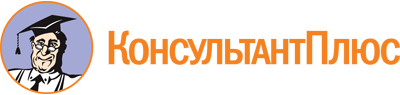 Постановление Правительства Санкт-Петербурга от 08.02.2022 N 77
(ред. от 01.09.2022)
"Об установлении Перечня медицинских организаций, уполномоченных на территории Санкт-Петербурга на проведение медицинского освидетельствования иностранного гражданина на наличие или отсутствие факта употребления им наркотических средств или психотропных веществ без назначения врача либо новых потенциально опасных психоактивных веществ и инфекционных заболеваний, которые представляют опасность для окружающих, предусмотренных перечнем, утверждаемым уполномоченным Правительством Российской Федерации федеральным органом исполнительной власти, и заболевания, вызываемого вирусом иммунодефицита человека (ВИЧ-инфекции), за исключением случаев, предусмотренных в абзаце третьем пункта 3 статьи 11 Федерального закона "О предупреждении распространения в Российской Федерации заболевания, вызываемого вирусом иммунодефицита человека (ВИЧ-инфекции)"Документ предоставлен КонсультантПлюс

www.consultant.ru

Дата сохранения: 24.01.2023
 Список изменяющих документов(в ред. Постановления Правительства Санкт-Петербурга от 01.09.2022 N 788)Список изменяющих документов(в ред. Постановления Правительства Санкт-Петербурга от 01.09.2022 N 788)N п/пНаименование организацииИНН1231Санкт-Петербургское государственное бюджетное учреждение здравоохранения "Клиническая инфекционная больница им. С.П.Боткина"78256616852Санкт-Петербургское государственное бюджетное учреждение здравоохранения "Центр по профилактике и борьбе со СПИД и инфекционными заболеваниями"78090100373Санкт-Петербургское государственное бюджетное учреждение здравоохранения "Городская Мариинская больница"78080462244Санкт-Петербургское государственное бюджетное учреждение здравоохранения "Городской кожно-венерологический диспансер"78161115405Санкт-Петербургское государственное бюджетное учреждение здравоохранения "Городская поликлиника N 27"78120183186Санкт-Петербургское государственное бюджетное учреждение здравоохранения "Кожно-венерологический диспансер N 1"78010859477Федеральное бюджетное учреждение здравоохранения "Центр гигиены и эпидемиологии в городе Санкт-Петербурге и Ленинградской области"7816363890(п. 7 в ред. Постановления Правительства Санкт-Петербурга от 01.09.2022 N 788)(п. 7 в ред. Постановления Правительства Санкт-Петербурга от 01.09.2022 N 788)(п. 7 в ред. Постановления Правительства Санкт-Петербурга от 01.09.2022 N 788)8Федеральное государственное бюджетное образовательное учреждение высшего образования "Санкт-Петербургский государственный университет"78010022749Федеральное бюджетное учреждение науки "Северо-Западный научный центр гигиены и общественного здоровья"781500151310Федеральное государственное бюджетное учреждение "Северо-Западный окружной научно-клинический центр имени Л.Г.Соколова Федерального медико-биологического агентства"780204820011Федеральное казенное учреждение здравоохранения "Медико-санитарная часть Министерства внутренних дел Российской Федерации по г. Санкт-Петербургу и Ленинградской области"784232871912Общество с ограниченной ответственностью "Единый медицинский центр"784241653113Общество с ограниченной ответственностью "МедМигСервис"781176062214Общество с ограниченной ответственностью "ОлимпКоМ"780457858815Общество с ограниченной ответственностью "Миламед"781144667016Общество с ограниченной ответственностью "Ладья"780730876617Общество с ограниченной ответственностью "Медицинский центр "Панацея"781414628018Общество с ограниченной ответственностью "МедПроф"780554586719Общество с ограниченной ответственностью "МедПрофЭксперт"783845379520Общество с ограниченной ответственностью "Медси Санкт-Петербург"782611707621Общество с ограниченной ответственностью "Медицинский центр Эко-безопасность"781644259922Общество с ограниченной ответственностью "Поликлиника частных охранников и детективов"781609908223Общество с ограниченной ответственностью "Центр медицинских комиссий"781345608924Общество с ограниченной ответственностью "Династия"781458426025Общество с ограниченной ответственностью "Медицинский центр "Невский"780545499426Общество с ограниченной ответственностью "Городской медико-социальный центр"783839262327Общество с ограниченной ответственностью "Мед Плюс"781649580128Общество с ограниченной ответственностью "Альфа Капитал"781149596729Общество с ограниченной ответственностью "Медицинские Профилактические Осмотры СПб"784100555330Общество с ограниченной ответственностью "МЕДЕФ"784051078631Общество с ограниченной ответственностью "ЛенМед"470703100032Общество с ограниченной ответственностью "Амила-Меди"784147608733Общество с ограниченной ответственностью "ЭкспрессМедСервис"780287607434Общество с ограниченной ответственностью "ПиК-ЗДОРОВЬЕ"780253901535Общество с ограниченной ответственностью "МедЭксперт"780442716236Общество с ограниченной ответственностью "ЭкоМед"781000638837Общество с ограниченной ответственностью "Делар"781038988538Общество с ограниченной ответственностью "ОЛМЕД"781668611539Общество с ограниченной ответственностью "ЛабТест"780416776440Общество с ограниченной ответственностью "МедСервис"781650154041Общество с ограниченной ответственностью "Медицентр ЮЗ"780571045442Общество с ограниченной ответственностью "ОСМЕД"780166868143Общество с ограниченной ответственностью "Медицинский центр "ИтаноМед"781059383444Общество с ограниченной ответственностью Медицинский центр "Евросибмед"783850036445Государственное казенное учреждение здравоохранения Ленинградской области "Центр по профилактике и борьбе со СПИД и инфекционными заболеваниями"783934396446Общество с ограниченной ответственностью "Центр Медицинских Осмотров и Комиссий"781087724047Общество с ограниченной ответственностью "Евромед Клиник"781409894348Государственное бюджетное учреждение "Санкт-Петербургский научно-исследовательский институт скорой помощи им. И.И.Джанелидзе"7816058093(п. 48 введен Постановлением Правительства Санкт-Петербурга от 01.09.2022 N 788)(п. 48 введен Постановлением Правительства Санкт-Петербурга от 01.09.2022 N 788)(п. 48 введен Постановлением Правительства Санкт-Петербурга от 01.09.2022 N 788)49Федеральное бюджетное учреждение науки "Санкт-Петербургский научно-исследовательский институт эпидемиологии и микробиологии им. Пастера" Федеральной службы по надзору в сфере защиты прав потребителей и благополучия человека7813047047(п. 49 введен Постановлением Правительства Санкт-Петербурга от 01.09.2022 N 788)(п. 49 введен Постановлением Правительства Санкт-Петербурга от 01.09.2022 N 788)(п. 49 введен Постановлением Правительства Санкт-Петербурга от 01.09.2022 N 788)50Общество с ограниченной ответственностью "Мед.М"7806194851(п. 50 введен Постановлением Правительства Санкт-Петербурга от 01.09.2022 N 788)(п. 50 введен Постановлением Правительства Санкт-Петербурга от 01.09.2022 N 788)(п. 50 введен Постановлением Правительства Санкт-Петербурга от 01.09.2022 N 788)51Общество с ограниченной ответственностью "Русский Лес-СПб"7825492564(п. 51 введен Постановлением Правительства Санкт-Петербурга от 01.09.2022 N 788)(п. 51 введен Постановлением Правительства Санкт-Петербурга от 01.09.2022 N 788)(п. 51 введен Постановлением Правительства Санкт-Петербурга от 01.09.2022 N 788)52Общество с ограниченной ответственностью "Терапия"7811513214(п. 52 введен Постановлением Правительства Санкт-Петербурга от 01.09.2022 N 788)(п. 52 введен Постановлением Правительства Санкт-Петербурга от 01.09.2022 N 788)(п. 52 введен Постановлением Правительства Санкт-Петербурга от 01.09.2022 N 788)